ANEXO I 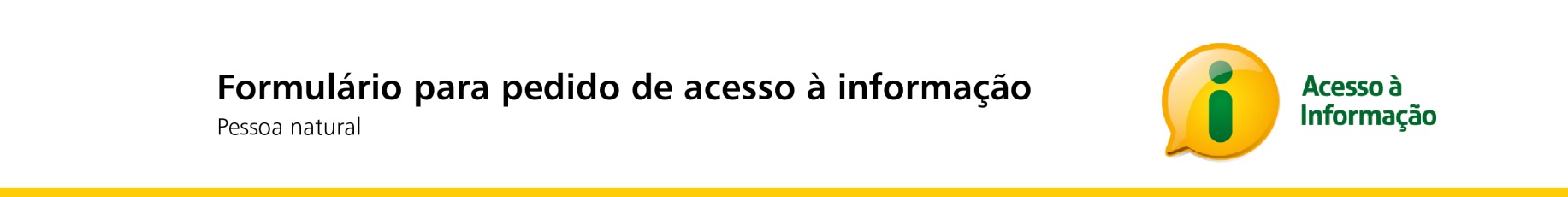 	Dados do requerente - obrigatóriosNome:________________________________________________________________________CPF: ___________________________________________ Endereço físico: Cidade:	 ______________________	Estado: _______CEP: _______________Endereço eletrônico (e-mail): Dados do requerente – não obrigatóriosATENÇÃO: Os dados não obrigatórios serão utilizados apenas de forma agregada e para fins estatísticos.Telefone (DDD + número):	(      ) ______________________				(     ) ______________________Endereço eletrônico (e-mail): _____________________________________________________Sexo:	Masculino 	Feminino Data de nascimento: _____/_____/____________Escolaridade (completa)Ocupação principalEspecificação do pedido de acesso à informaçãoÓrgão/Entidade Destinatário(a) do Pedido:_________________________________________________________________Forma preferencial de recebimento da resposta:Especificação do pedido:____________________________________________________________________________________________________________________________________________________________________________________________________________________________________________________________________________________________________________________________________________________________________________________________________________________________________________________________________________________________________________________________________________________________________________________________________________________________________________________________________________________________________________________________________________________________________________________________________________________________________________________________________________________________________________________________________________________________________________________________________________________________________________________________________________________________________________________________________________________________________________________________________________________________________________________________________________________________________________________________________________________________________________________________________________________________________________________________________________________________________________________________________________________________________________________________________________________________________________________________________________________________________________________________________________________________________________________________________________________________________________________________________________________________________________________________________________________________________________ANEXO I I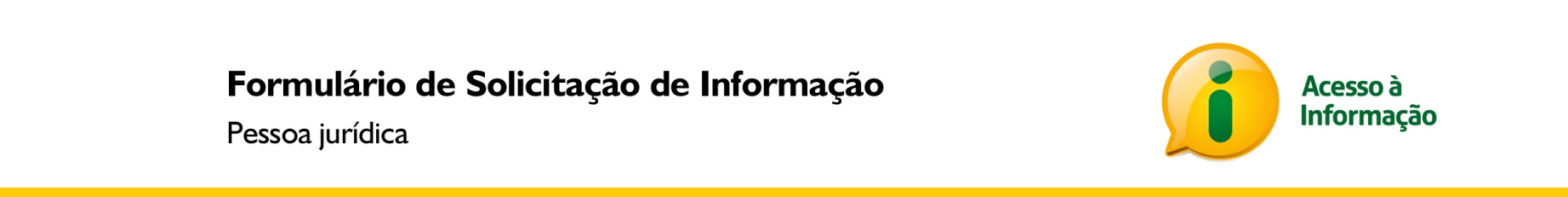 	Dados do requerente - obrigatóriosRazão Social: __________________________________________________________________CNPJ:____________________________Nome do representante: ________________________________________________________Cargo do representante: ________________________________________________________Endereço físico: Cidade:	 ______________________	Estado: _______CEP: _______________Endereço eletrônico (e-mail): Dados do requerente– não obrigatóriosATENÇÃO: Os dados não obrigatórios serão utilizados apenas de forma agregada e para fins estatísticos.Telefone (DDD + número):(      ) ______________________			(     ) ______________________Endereço eletrônico (e-mail):  _________________________________________________Tipo de instituiçãoÁrea de atuaçãoEspecificação do pedido de acesso à informaçãoÓrgão/Entidade Destinatário(a) do Pedido: _________________________________________________________________Forma preferencial de recebimento da resposta:Descrição do pedido:____________________________________________________________________________________________________________________________________________________________________________________________________________________________________________________________________________________________________________________________________________________________________________________________________________________________________________________________________________________________________________________________________________________________________________________________________________________________________________________________________________________________________________________________________________________________________________________________________________________________________________________________________________________________________________________________________________________________________________________________________________________________________________________________________________________________________________________________________________________________________________________________________________________________________________________________________________________________________________________________________________________________________________________________________________________________________________________________________________________________________________________________________________________________________________________________________________________________________________________________________________________________________________________________________________________________________________________________________________________________________________________________________________________________________________________________________________________________________________	ANEXO III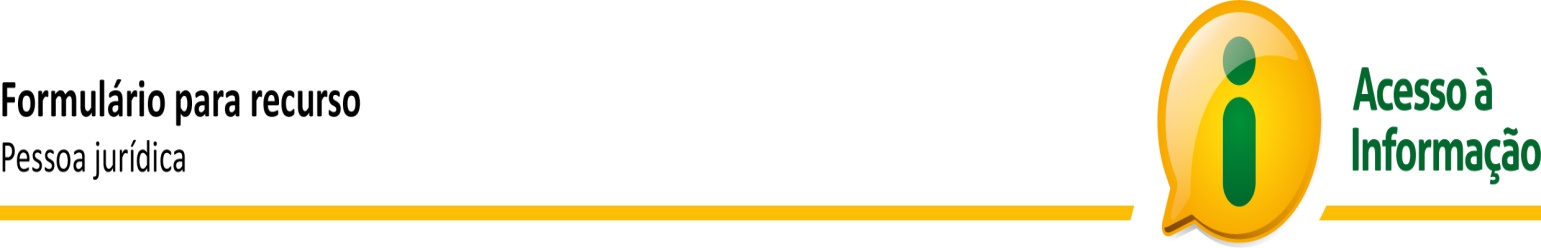 Dados do requerente Razão Social: __________________________________________________________________CNPJ:____________________________Nome do representante*: _______________________________________________________Cargo do representante*: _______________________________________________________Endereço físico: Cidade*: ______________________	Estado*: _______CEP*: _______________Telefone (DDD + número)*:	(      ) ______________________				(      ) ______________________Endereço eletrônico (e-mail)*: ___________________________________________________* Informar apenas em caso de mudança ou imprecisão dos dados cadastrais informados no pedido de acesso à informação original Dados do pedido de acesso à informação originalProtocolo (NUP)*: ______________________Data do pedido:  ______________________Data da resposta:  ______________________* informação é obrigatória RecursoInstância do recurso:Motivo do recurso:Justificativa do recurso:________________________________________________________________________________________________________________________________________________________________________________________________________________________________________________________________________________________________________________________________________________________________________________________________________________________________________________________________________________________________________________________________________________________________________________________________________________________________________________________________________________________________________________________________________________________________________________________ANEXO IV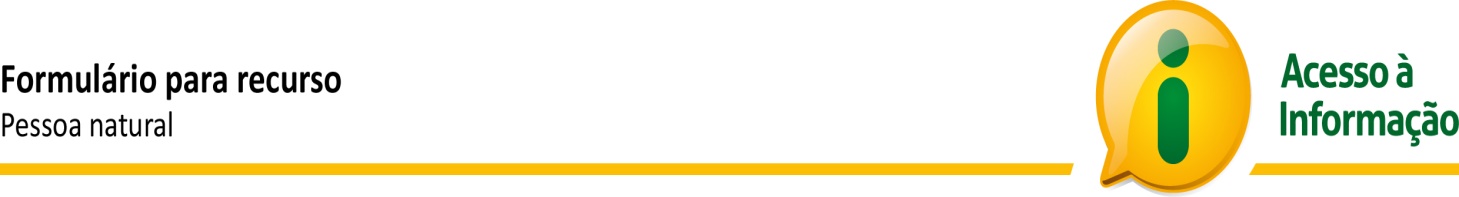 	Dados do requerente Nome:________________________________________________________________________CPF: ___________________________Endereço físico*:Cidade*: ______________________ Estado*: ___________________CEP*: _______________Endereço eletrônico (e-mail)*:____________________________________________________Telefone (DDD + número)*:	(      ) ______________________				(      ) ______________________* Informar apenas em caso de mudança ou imprecisão dos dados cadastrais informados no pedido de acesso à informação original Dados do pedido de acesso à informação originalProtocolo (NUP)*: ______________________Data do pedido:  ______________________Data da resposta:  ______________________* informação é obrigatória RecursoInstância do recurso:Motivo do recurso:Justificativa do recurso:________________________________________________________________________________________________________________________________________________________________________________________________________________________________________________________________________________________________________________________________________________________________________________________________________________________________________________________________________________________________________________________________________________________________________________________________________________________________________________________________________________________________________________________________________________________________________________________ Sem instrução formal Ensino fundamental Ensino Médio Ensino superior Pós-graduação Mestrado/Doutorado Empregado - setor privado Profis. Liberal/autônomo Empresário/empreendedor Jornalista Pesquisador Servidor público federal Estudante Professor Servidor público estadual Membro de partido político Membro de ONG nacional Servidor público municipal Representante de sindicato Membro de ONG internacional Membro de ONG internacional Outras Nenhuma Correspondência eletrônica (e-mail) Correspondência física (com custo)Buscar/Consultar pessoalmente Empresa - PME Órgão público federal Partido político Empresa –grande porte Órgão público estadual/DF Veículo de comunicação Empresa pública/estatal Órgão público municipal Sindicato / Conselho profis. Escritório de advocacia Org. Não Governamental Outros Instituição de ensino e/ou pesquisa Instituição de ensino e/ou pesquisa Instituição de ensino e/ou pesquisa Comércio e serviços Governo  Imprensa Indústria Jurídica/Política Pesquisa acadêmica Extrativismo Representação de terceiros Terceiro Setor Agronegócios Represent. sociedade civil Outros Correspondência eletrônica (e-mail) Correspondência física (com custo) Buscar/Consultar pessoalmente 1ª instância – Autoridade superior à que proferiu a decisão  2ª instância – Autoridade máxima do órgão/entidade  3ª instância – CGU Ausência de justificativa legal para classificação Autoridade classificadora não informada Data da classificação (início/fim) não informada Grau de classificação inexistente Grau de sigilo não informado Informação classificada por autoridade sem competência Informação incompleta Informação recebida não foi a solicitada Informação recebida por meio diferente do solicitado Justificativa para o sigilo insatisfatória/não informada Prazo de classificação inadequado para o grau de sigilo Outros 1ª instância – Autoridade superior à que proferiu a decisão  2ª instância – Autoridade máxima do órgão/entidade  3ª instância – CGU Ausência de justificativa legal para classificação Autoridade classificadora não informada Data da classificação (início/fim) não informada Grau de classificação inexistente Grau de sigilo não informado Informação classificada por autoridade sem competência Informação incompleta Informação recebida não foi a solicitada Informação recebida por meio diferente do solicitado Justificativa para o sigilo insatisfatória/não informada Prazo de classificação inadequado para o grau de sigilo Outros